Персональные данные выпускника: Хобби: Волейбол.Жизненное кредо: Честность.Дополнительные сведения:Стараюсь развивать себя во всех сферах жизни, получая разнообразный опыт. Имею водительское удостоверение категории В.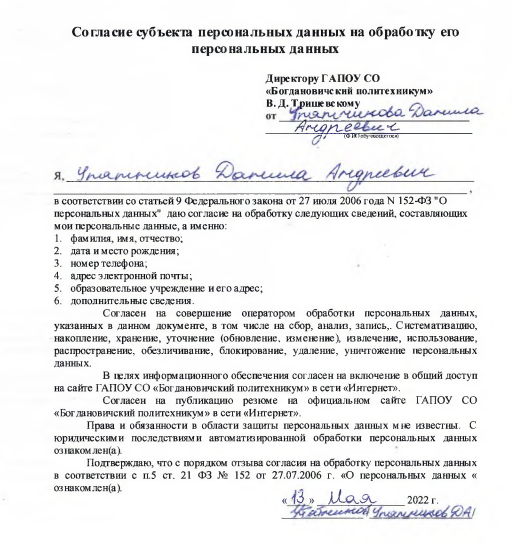 Ф.И.О: Утятников Данила Андреевич                          Дата рождения: 01.10.2002 г.Свердловская область, г. Богданович, Телефон: 89222070423Адрес эл. почты: нетУчебное заведение:ГАПОУ СО «Богдановичский политехникум»Специальность: "Техническое обслуживание  и ремонт автомобильного транспорта» Квалификация: Техник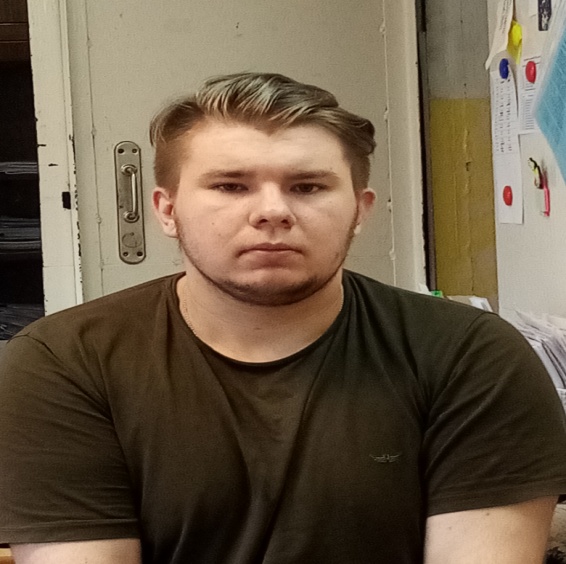 